产业情报分析方法与能力提升专题培训机关各处室、院属各单位：企业发展、情报先行。为帮助各类企业有效应对当前经济下行压力加大、国际经贸关系错综复杂的新形势，甘肃省科学院文献情报中心、中科院文献情报中心立足情报信息业务优势，会同甘肃省国资委面向全省各类企业联合开展“产业情报分析方法与能力提升专题培训”，以助推我省产业经济高质量发展。在此，诚挚邀请我院相关人员积极参加。一、适合人员企业战略规划、技术创新发展、市场组织策划、知识产权保护、资源合作对接、产学研情报分析业务人员；企业、产业发展管理人员。二、会议时间2019年07月24-25日，23日报到、26日疏散三、培训专题与内容四、会议地点报到地点：兰州遇见臻品酒店（兰州市天水中路2号）会议地点：中科院兰州文献情报中心2号楼4楼会议室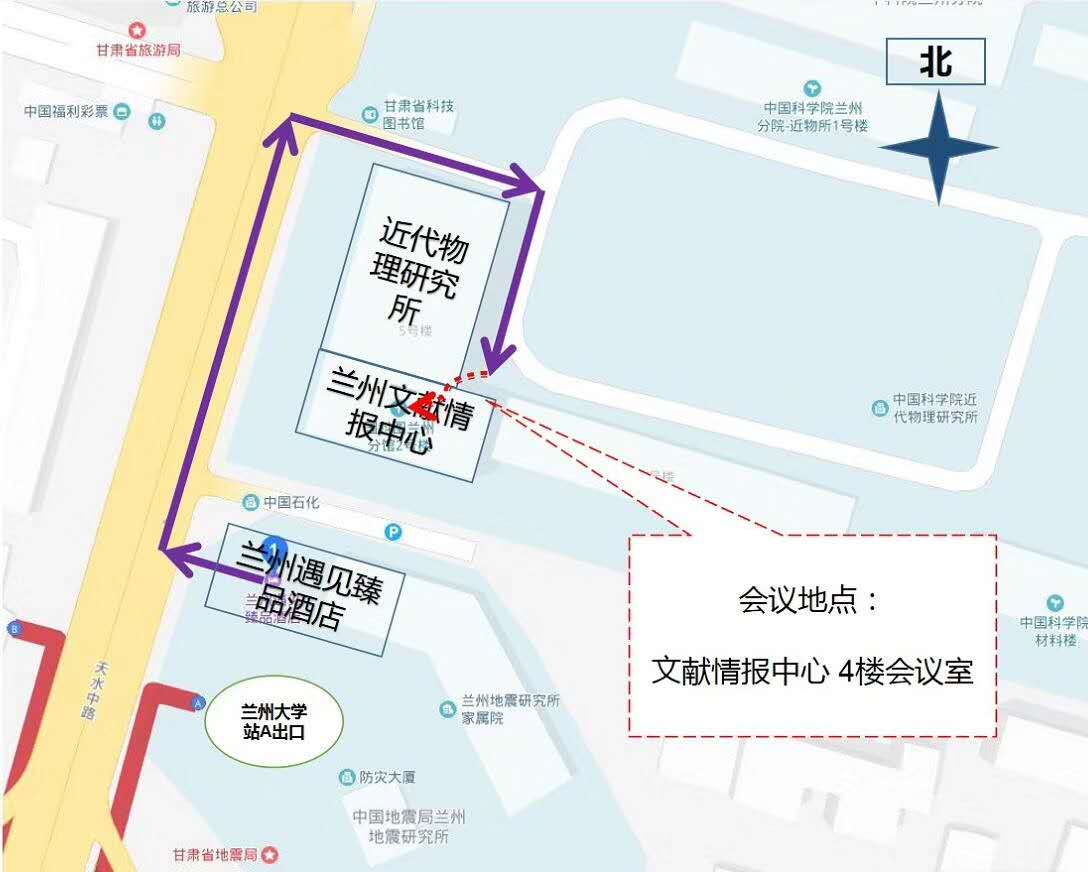 五、参会回执说明：1、参会回执请于7月19日前发送至235812785@qq.com；2、参会联系人：苏俊阳   电话：13659401608、 0931-8615177；3、本次培训不收取任何费用。文献情报中心2019年7月16日专题主要内容主讲职务职称产业情报体系建设区域创新生态系统建设与实践曲建升中心主任、研究员、博导产业情报体系建设支撑产业创新的情报研究与服务体系面向企业的产业情报体系建设与实践吴新年中心副主任、研究员、博导产业情报工作典型应用场景面向技术研发的高价值文献筛选方法郑玉荣材料团队负责人、副研究员产业情报工作典型应用场景面向成果转化的技术价值评估与实践靳军宝装备团队负责人、博士产业情报工作典型应用场景领域颠覆性技术识别方法研究与实证白光祖部门主任、副研究员、博士产业情报工作典型应用场景基于深度学习的产业情报采集与挖掘王思丽博士专业数字知识资源体系介绍中心知识资源体系与数字知识系统刘  巍部门副主任、副研究员专业数字知识资源体系介绍产业情报大数据平台服务体系白光祖部门主任、副研究员、博士专业数字知识资源体系介绍支撑产业研究的数据库资源体系王  鑫助理研究员专业数字知识资源体系介绍国家科技图书文献中心资源介绍陈利涛副研究馆员产业情报分析流程方法工具与案例专题产业情报分析的基本流程郑玉荣材料团队负责人、副研究员产业情报分析流程方法工具与案例领域研发态势分析方法、流程与工具靳军宝装备团队负责人、博士产业情报分析流程方法工具与案例专题情报分析案例详解-纳米材料 王艳妮助理研究员实操答疑上机实操与演练答疑产业情报工作团队座谈交流交流产业情报需求与建议全体人员姓名单位名称职称/职务联系电话